BORANG Tuan/PuanPengesahan penyertaan adalah seperti berikut:Sila kembalikan sebelum atau pada 11 Mei 2017Maklumbalas jumlah penyertaan boleh juga di isi melalui alamat url sebagaimana berikut: http://aplikasi.kelantanlibrary.gov.my/lrt2017Silakembalikansebelumataupada14 April 2014.SILA KEMUKAKAN RAKAMAN/FOTO PROGRAM KEPADA URUS SETIA NEGERI MASING-MASINGBorangbolehdibuatsalinanatausertakanlampiranberasingan. Kembalikan kepada:PengarahPerbadananPerpustakaanAwam KelantanJalan Mahmood, 15200Kota Bharu, KelantanTel:09-7412522Faks: 09-7487736(u/p: UrusSetiaJom Baca Bersama Untuk  10 Minit : Let’s Read Together For 10 Minutes Wan Fairuzliza Bt Wan KadirNurulAidal Bt. Ab GhoniDaripada: (Nama Penanggungjawab)Disahkan/tandatangan(cop jabatan)AGENSI/ SEKOLAHJUMLAH PENYERTAANBILNAMANO. K/PTANDA TANGAN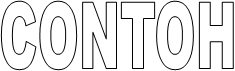 